Results of the Met Ocean Domain Working Group PlugfestHeld at ECMWF, Reading, UKOn the 2nd October 2015Editor: Stephan SiemenContributions from: Marie-Françoise Voidrot, Iain Russell, Sören Kalesse, Daniel Lee, Alexander Bürger, Chris Little, … [please add your name after editing]Executive summaryThe OGC Met Ocean Domain Working Group held it latest plugfest at ECMWF as part of the Visualisation in Meteorology Week, 28 Sept to 2 Oct 2015. For the first time not only Web Map Services (WMS) clients and servers were used, but also Web Coverage Services (WCS) and Web Coverage Processing Services (WCPS).The tests using the WMS services and clients showed many improvements from last year’s plugfest at the EGOWS 2014 in Oslo. Fewer problems were found in the styling and overlaying of layers. However, some access problems were observed which were related to access restrictions and security settings.There was limited testing for the WCS and WCPS, but some retrieved data could be visualised. BackgroundThis plug fest is the results of work undertaken by the MetOcean DWG of the OGC and the EGOWS community.The MetOcean DWGThe Meteorology and Oceanography Domain Working Group (Met Ocean DWG) is a community orientated working group of the Open Geospatial Consortium (OGC). The group does not directly revise OGC standards, but rather enables collaboration and communication between groups with meteorological and oceanographic interests. The Met Ocean DWG maintains a list of topics of interest to the meteorological and oceanographic communities for discussion, defining feedback to the OGC Standards Working Groups (SWG), and performing interoperability experiments. The DWG covers Oceanography as well, because of the long history of collaboration and shared institutions between meteorology and oceanography. Climatology is, of course, a subset of Meteorology.Past of activities of the EGOWS communityEGOWS is a collaboration forum for European NMS (National Meteorological Services) in the field of workstations for duty forecasters. International co-operation is very important in meteorology and has a long history. A meeting of this group is held every year since 1990. Despite its name through time, EGOWS has also included non-European members.Since 2010 the EGOWS community co-hosts interoperability tests sessions for OGC Web Map Services. The aim was to support each others developments with feedback on how clients and servers are developed and setup.The MetOcean WMS interoperability test session at EGOWS 2014The aim of this session was to test various Web Map Service (WMS) clients against various WMS servers providing meteorological maps and collect the experiences. This was the first interoperability session after the OGC Best Practice for using Web Map Services (WMS) with Time-Dependent or Elevation-Dependent Data (1.0) was finalized. The final version of the document is available at     http://www.opengeospatial.org/standards/wmsOnly two service providers had yet implemented the new recommendation. These were the services by KNMI and IBL.Beside the services listed on the MetOcean DWG Wiki at  http://external.opengeospatial.org/twiki_public/MetOceanDWG/MetocWMS_Serversthe following servers were tested:ECMWF http://wrep.ecmwf.int/wms/?token=MetOceanIE&request=GetCapabilities&version=1.1.1MET Norway (The 2nd and 3rd servers are developed using Mapserver)http://thredds.met.no/thredds/catalog/arome25/catalog.htmlhttp://bw-wms.met.no/barentswatch/default.map?service=WMS&request=GetCapabilities&version=1.3.0http://public-wms.met.no/verportal/verportal.map?service=WMS&request=GetCapabilities&version=1.3.0http://bw-wms.met.no/mapproxy/barentswatch/wmts/1.0.0/WMTSCapabilities.xmlKNMI http://geoservices.knmi.nl/cgi-bin/restricted/HARM_N55.cgiIBL http://ogcie.iblsoft.com/metocean/wmsThis was the list of tested clients:NinJo 1.9 Development versionMetview 4.4.7Visual Weather 3.6Online Weather 1.6KNMI ADAGUC 2.0 web interfaceQGis 2.0Google Earth 7.1.2The last two are non-meteorological GIS clients. They show no support for the TIME dimensions required to animate through forecast data.FindingsOrientation and size of legends makes it difficult to place them in displayE.g. ECMWF & IBL are horizontal versus KNMI’s are vertically oriented with a lot of whitespaceBest Practices can perhaps clarify Requirement 37 for “units”E.g. KNMI uses “hpa”, while IBL uses “isobaric-surface” inspired by other example in document “computed_surface”No isolines makes it harder to overlay with other mapse.g. MET Norway radar versus Arome modele.g. when areas of no precipitation are not transparentStyles in layers might not only be purely graphicalSome servers also offer different interpolations methods of the dataSome layers offer extended time frames for years (e.g. 1903-2037)This is because some statistical layers are actually valid for a selected month irrelevant of a yearIn WMS 1.1 it was not compulsory to give a year, but 1.3 requires a year in the date.Does ISO 8601 have a solution for this?Projections need to be checked carefullyBest for this are coastlinesE.g. ECMWF ecCharts/WMSIt would be useful to recommend all server for limited list of projectionsSome servers do not correctly express the projection extents (i.e. Mapserver), meaning that a request using the default bounding box will failRecommendation to show the extent of the data areaE.g. is hard to say if there is no precipitation or out of area.Do not cache maps which are sent as error (i.e. ones with error message)Recommendations to the MetOcean DWGThese are the recommendations from the event:It would be beneficial to organise a blog to allow everyone to contribute test cases without waiting for IE events.The Best Practice document should take the comments above into accountClarify unit namingClarify more what should (and shouldn’t) happen in an error caseE.g. suggest not to send blank images as an errorEncourage layers to be more transparent for better overlaysDo not shade no-precipitationOffer more contour line layersExamples of results of the plug fest 2014Here are some of the results presented which were captured during the plug fest at EGOWS 2014.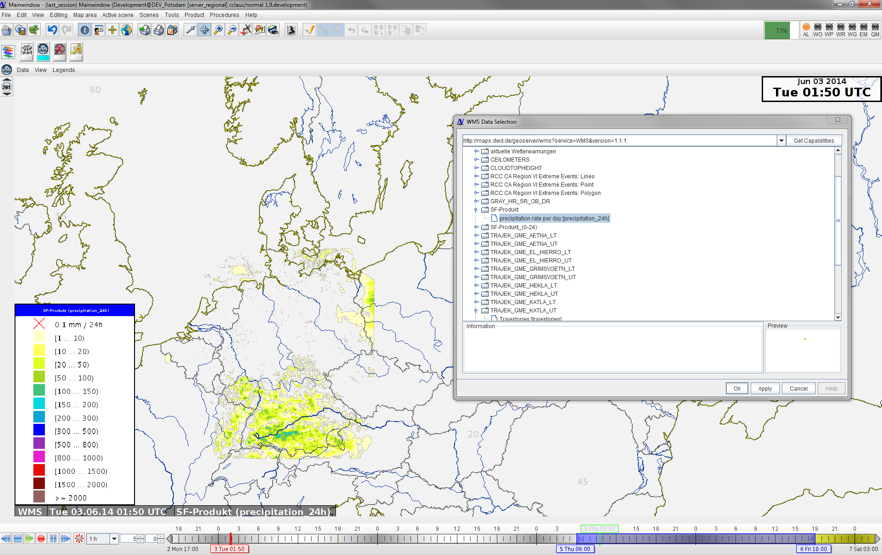 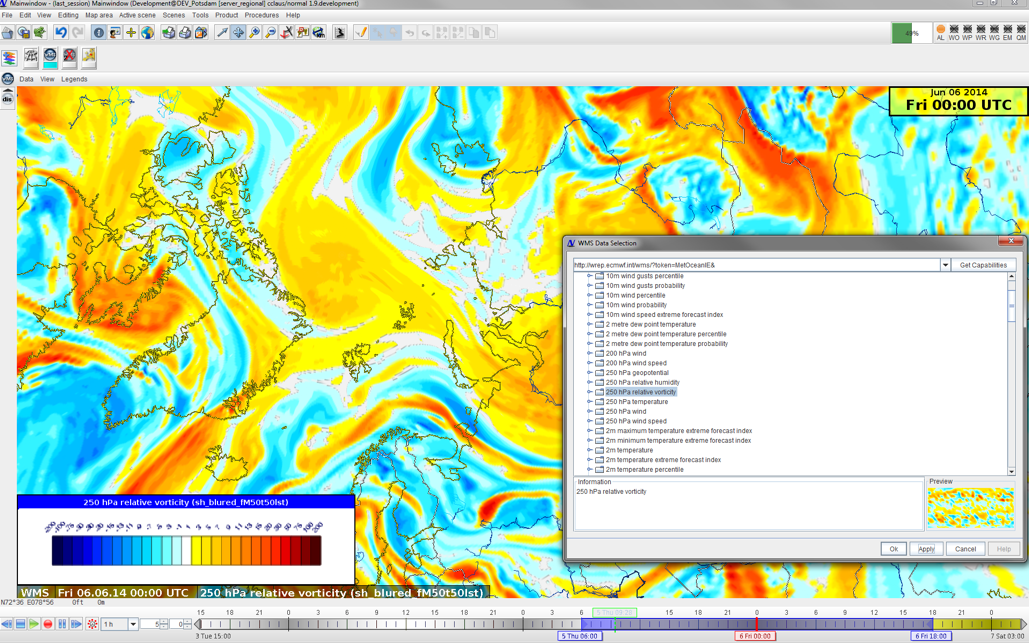 Setup of plug festThe plugfest was held in the Council Chamber at ECMWF. Representatives of the tested clients were situated at the table while representatives of services and servers went around the table and ensured their services were tested. Remote access was offered to WMS servers by the Canadian Meteorological Centre, but these were not fully tested because of the lack of time and effort.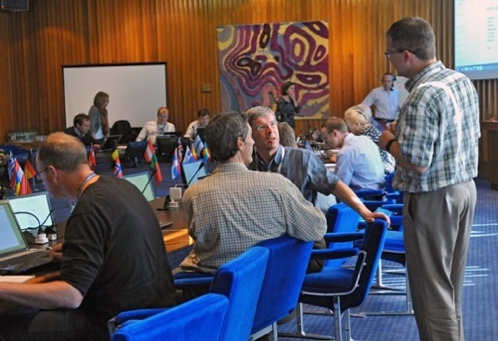 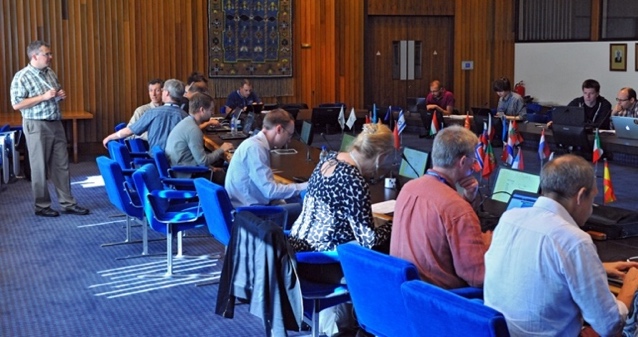 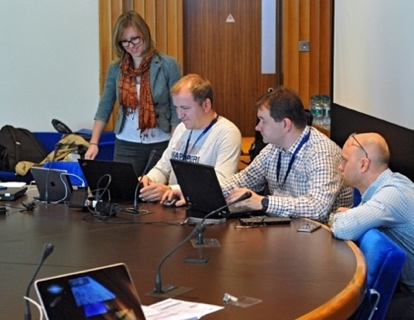 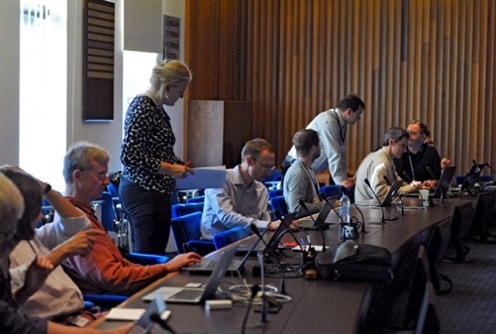 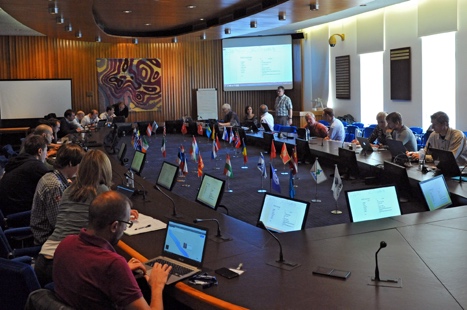 Figure 3 Photos from the event held in ECMWF’s Council Chamber.Description of the WMS ServersOverall 9 WMS servers were used in the tests. In the following all services are briefly described.IBLVariety of layers to demonstrate various combinations of WMS dimensions (elevation, EPS threshold, EPS member):https://ogcie.iblsoft.com/metocean/wms?SERVICE=WMS&VERSION=1.3.0ECMWFThe WMS service operated by ECMWF is part of the ecCharts services to provide forecast weather maps to its users. The service is based on an in-house developed Python package translating WMS requests into the internal request to generate maps which is based on the Magics/Metview parameter language. Currently the service only provides WMS version 1.1.1 which its own convention on time, elevation and how to access ensemble bases layers. A service for version WMS 1.3 following the MetOcean DWG Best Practices for Elevation and Time is undergoing testing.Access is controlled through tokens which are restricted to ranges of IP addresses. The token “MetOceanDWG” is provided for this and allows access to 16 layers of forecast products. The service address ishttp://eccharts.ecmwf.int/wms/?token=public&request=GetCapabilities&version=1.1.1DWDProvides a variety of different layers, e.g. forecast, climate, radar, satellite underhttps://maps.dwd.de/geoserver/wms?request=GetCapabilities&service=WMS&version=1.3.0The service uses HTTP basic authentication for some layers and requires a user name and password. The user “plugfest” was provided on the day, but the credentials were removed after the plugfest.NOAABlah blah blahMétéo-FranceThree WMS services were made available which offered forecasts layer in the resolutions:Arpege 0°1 GetCapabilities
http://surf.meteo.fr/inspire/api/__MI04HB7fx2o5FefUp2HDSEct6HmYwTUo__/MF-NWP-GLOBAL-ARPEGE-01-EUROPE-WMS?SERVICE=WMS&REQUEST=GetCapabilities&version=1.3.0Arpege 0°5 GetCapabilities
http://surf.meteo.fr/inspire/api/__MI04HB7fx2o5FefUp2HDSEct6HmYwTUo__/MF-NWP-GLOBAL-ARPEGE-05-GLOBE-WMS?SERVICE=WMS&REQUEST=GetCapabilities&version=1.3.0Arome 0°025 GetCapabilities
http://surf.meteo.fr/inspire/api/__MI04HB7fx2o5FefUp2HDSEct6HmYwTUo__/MF-NWP-HIGHRES-AROME-0025-FRANCE-WMS?SERVICE=WMS&REQUEST=GetCapabilities&version=1.3.0WOUDCBlah blah blahKNMIKNMI provided access to two WMS services:http://geoservices.knmi.nl/cgi-bin/HARM_N25.cgi?service=WMS HARMONIE       (real-time forecast)http://msgcpp-ogc-realtime.knmi.nl/msgrt.cgi?        MSGCPP satellite products (real-time)NorwayBlah blah blahEUMETSATThis new pilot service, EUMETView, allows users to view EUMETSAT imagery in a more interactive way through a Web Map Service (WMS). Additionally, EUMETView implements the OGC Web Map Service (WMS) Interface Standard and can be used to request and overlay EUMETSAT products in GIS clients supporting OGC WMS 1.3.0.Description of the WMS ClientsDuring the event nine WMS clients were tested. ADAGUCADAGUC is a geographical information system to visualize netCDF files via the web. The software consists of a server side C++ application and a client side JavaScript application. The software provides several features to access and visualize data over the web, it uses OGC standards for data dissemination.GAIAGaia is a platform designed for advanced geospatial network and SDI needs. Based on the CarbonTools PRO open-geospatial development toolkit, this viewer can access an array of geospatial sources such as the Open Geospatial Consortium (OGC) Web Mapping Service (WMS), Web Map Tile Service (WMTS), Web Coverage Service (WCS), Web Feature Service (WFS), and Filter Encoding (FE).DianaDiana is open source meteorological workstation software developed and used mainly by Met Norway and SMHI, but also at other institutes and companies. Since version 3.39, Diana includes an alpha version of an WMS/WMTS/SlippyMap client.MetviewThis WMS client is developed as part of ECMWF’s Metview workstation. The client lets users browse the available layers retrieved from the GetCapabilities document. Meta data including the legend is displayed at a side panel on the right. An additional panel allows entry of settings for various dimensions.leafLetThe leaflet JavaScript web mapping web framework is a non-domain specific client which was kindly tested by ArabiaWeather Inc.ArcGISThe ArcGIS desktop client is a WMS client provided by ESRI. While there is a commercial client, during the test a freely available version test version was used.NinJoThe NinJo forecaster workstation was developed by a consortium of Germany, Switzerland, Denmark and Canada, and since version 1.4 offers a WMS client.IBLBlah blah blahQGISQGIS is an open source GIS supported by the Open Source Geospatial Foundation (OSGeo). It runs on Linux, Unix, MacOSX, Windows and Android and supports all major vector, raster and database geospatial formats. It is capable of analysing data and producing maps.WMS results sorted by clientsThe WMS tests during the plugfest involved nine servers and clients. Table 1 gives the matrix of which combinations were tested and their outcomes. Green fields indicate success, while red indicates failure to display a map in the client. Orange is reserved to indicate where a map was displayed, but incorrectly or not as expected.Table 1: Matrix of WMS test results between servers and clients.Notes to Table 1Some clients struggled to handle the authentication of the DWD serverDiana: client side issues with bounding box calculation for some projectionsADAGUC/MF problem to access server (on ADAGUC side?)Display in Metview was distorted because of a not well defined bounding boxMetview could not load a particular layer because the default time dimension was invalid LeafLet/ECMWF: error Ninjo/Météo-France: problem to parse getCapabilitiesNinjo/KNMI: problem dimension with observation layers	Ninjo/EUMETSAT: invalid parameterDiana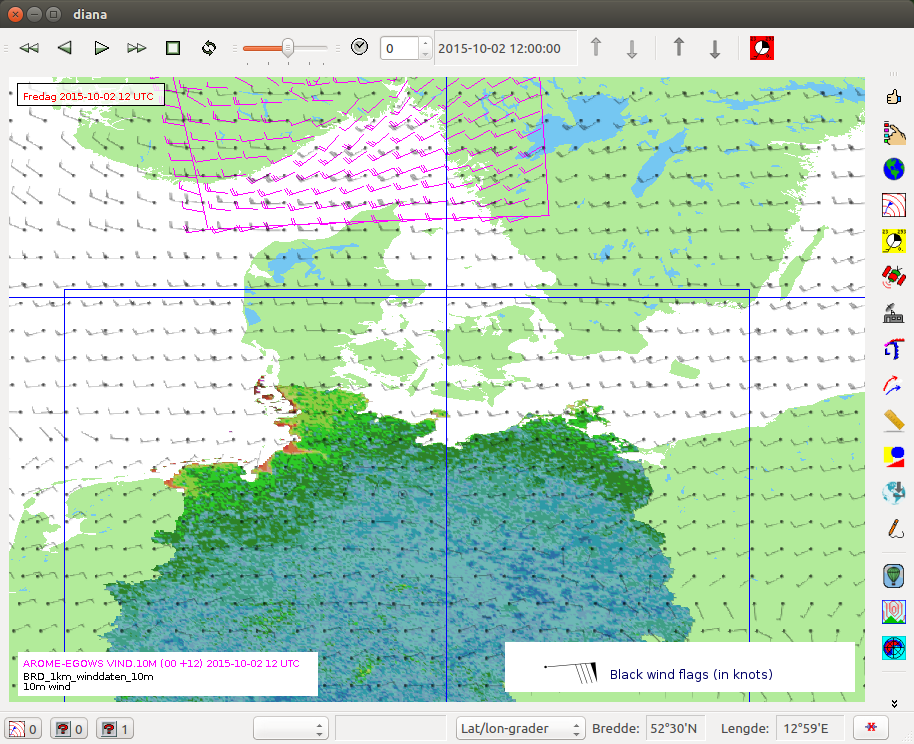 The version of the WMS client that was tested at the plugfest had problems with calculating bounding boxes for requests to WMS servers if the map projections of client and server do not match. This problem was known and is under investigation.Figure 4 - Diana workstation overlaying layers served by ECMWF/ecCharts (black wind arrows), DWD (filled), and AROME MetCoop (MET Norway and SMHI, magenta wind arrows).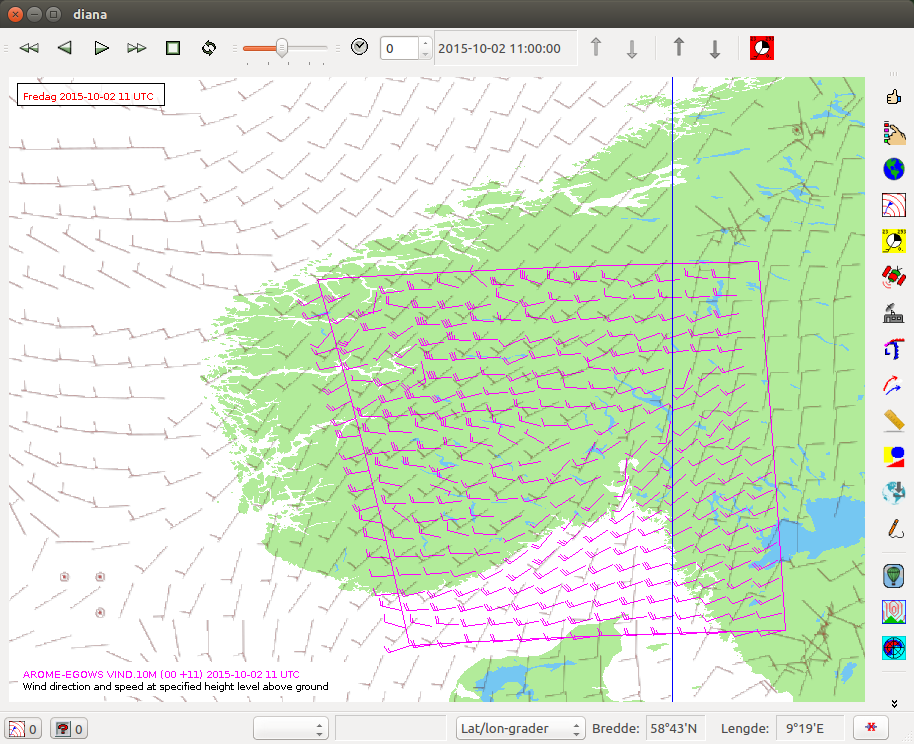 Figure 5 - Layers  served by Météo France (grey wind arrows), and AROME MetCoop (MET Norway and SMHI, magenta wind arrows).ADAGUCDuring the plugfest a few minor problems in the ADAGUC viewer surfaced:accessing services behind https can sometimes be challenging, needs extra attentionaccessing services behind some kind of authentication can be challenging. The ADAGUC viewer supports key based authentication and can also handle basic authentication.ADAGUC server supports WCS 1.0, but there was no time (nor any clients I believe) to that.There was a closer investigation why the ADAGUC viewer could not access the WMS services on surf.meteo.fr, or more precisely why the ADAGUC viewer could not parse the GetCapabilities provided by Météo France’s services.It turns out that the ADAGUC viewer checks if the getCapabilites response starts with a so-called XML Declaration, in the form of <?xml version="1.0" encoding="UTF-8" standalone="no" ?>. We actually check if the response starts with <?XML.  The WMS services at surf.meteo.fr do not provide these XML declarations at the beginning of the GetCapabilities response. If I turn of this check in the ADAGUC software, the GetCapabilities are parsed correctly. It turns out that the XML declaration is strongly recommended for all XML documents, but is not mandatory (at least in XML version 1.0). So I guess we might have to change ADAGUC’s GetCapabilities parsing to conform better with the  “daily practices” in WMS services. After changing the parsing I can see the services of on surf.meteo.fr in the ADAGUC viewer. I can then for example make a combination of KNMI’s HARMONIE and AROME. The ADAGUC viewer can match HARMONIE and AROME using the TIME and the REFERENCE_TIME dimension.A few remarks about the services from surf.meteo.fr:         Only one projection is supported (EPSG:4326).         Vertical levels do not always seem to have the correct units; for example “Temperature at specific height level above ground” has levels like 10,1000,..,2,200,… and units are hPa. I assume that should be meters (above surface ??) ? Also these vertical levels are sorted alphabetically, which can be a bit confusing.         There are no legends available.         There is no GetFeatureInfo available (this is not required)         Not all layer names are clear (like 2 layers named pressure in one service).All-in-all it looks like the surf.meteo.fr are (more or less) interoperable with the ADAGUC viewer after all. The handling of TIME and REFERENCE_TIME dimensions is interoperable.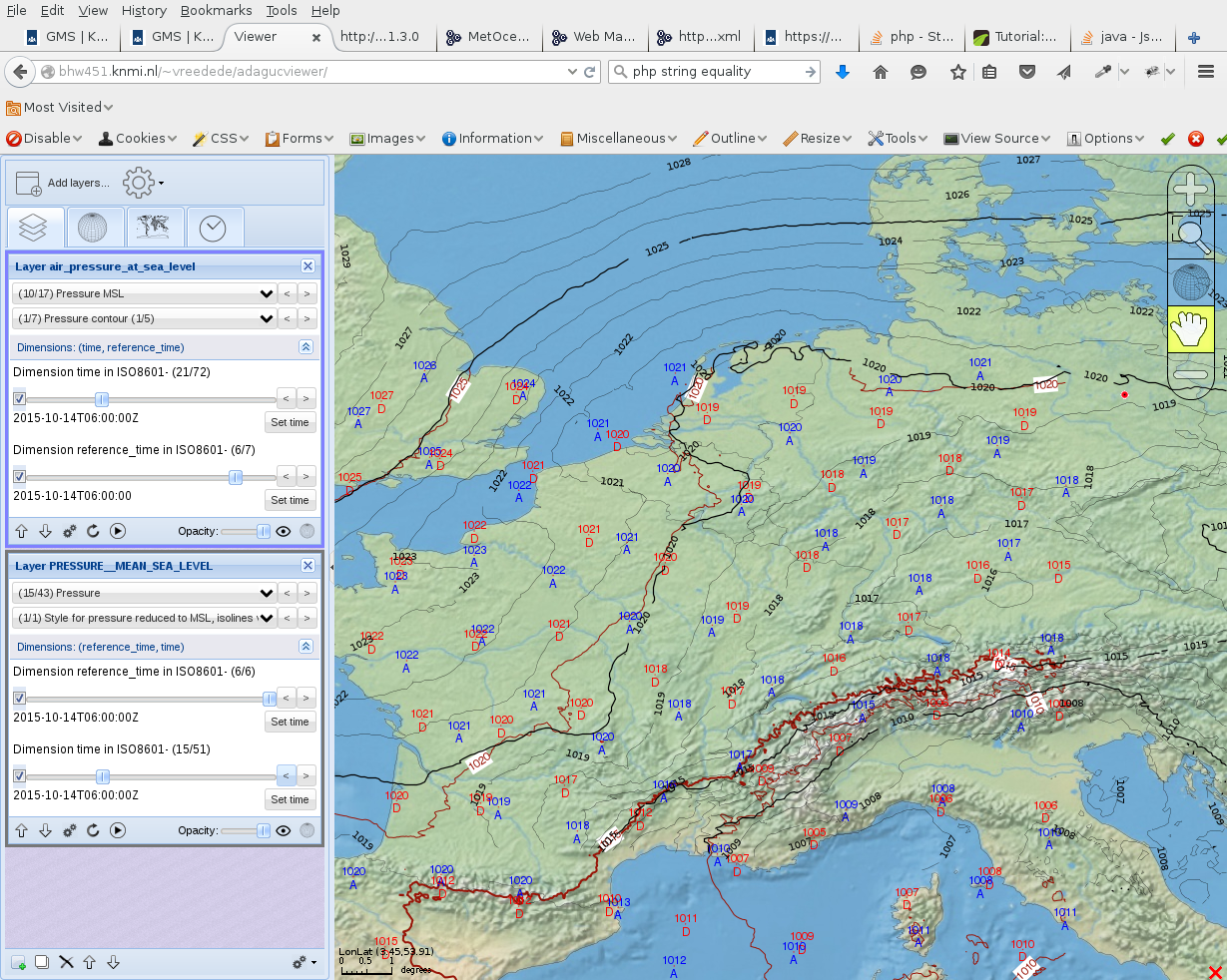 Figure 6 ADAGUC showing a comparison of MSL pressure fields of Harmonie and Arome served by Météo France.NinJoThe WMS client was content-wise much improved since last year’s plug fest. With NinJo there were no problems with the content, but there were more problems with accessing the servers at all. For example, there is a need to support HTTP authentication. The client was successful in visualizing WMS layers from KNMI, ECMWF and IBL. The client was not able to visualize maps from DWD, Météo-France and EUMETSAT’s EUMETview service.Here is a more detailed problem report for the servers that we couldn’t connect to:DWDServer: http://maps.dwd.de/geoserver/wms?request=GetCapabilities&service=WMS&version=1.3.0There was an exception, when accessing the server. Probably because the server uses HTTP authentication and NinJo does not support that. Météo-FranceAgain there was got an exception in the library that is used to contact the server (geo-tools library). The error happens in the parsing of the capabilities document.During the plug fest it was found that the reason was a meta-data URL (attribute MetaDataUrl) in the French capabilities-document, which pointed to a server behind their firewall. It seems as if geo-tools library tries to resolve all URLs in the capabilities document.KNMIThe observation server did send a service exception. The server returned an error when it was tried to access the layers itself. Querying the capabilities documents worked fine.  The error was also reported by someone else . <?xml version='1.0' encoding="ISO-8859-1" standalone="no" ?><!DOCTYPE ServiceExceptionReport SYSTEM "http://schemas.opengis.net/wms/1.1.1/exception_1_1_1.dtd"><ServiceExceptionReport version="1.1.1">  <ServiceException>    Invalid dimension value for layer cloud_area_fraction;    No results for query: 'hidden';    Unable to fill in dimensions;    WMS GetMap Request failed;  </ServiceException></ServiceExceptionReport>EUMETSATServer: http://eumetview.eumetsat.int/geoserver/wms?service=wms&version=1.3.0&request=GetCapabilitiesThe server complained that the request for capabilities was invalid. There was not sufficient time to find out exactly why it didn’t like the request. The error was as follows:<ows:ExceptionReport xmlns:xs="http://www.w3.org/2001/XMLSchema" xmlns:ows="http://www.opengis.net/ows" xmlns:xsi="http://www.w3.org/2001/XMLSchema-instance" version="1.0.0" xsi:schemaLocation="http://www.opengis.net/ows http://eumetview.eumetsat.int:80/geoserv/schemas/ows/1.0.0/owsExceptionReport.xsd">  <ows:Exception exceptionCode="InvalidParameterValue" locator="service">    <ows:ExceptionText>Single value expected for request parameter service but instead found: [wms, WMS]</ows:ExceptionText>  </ows:Exception></ows:ExceptionReport>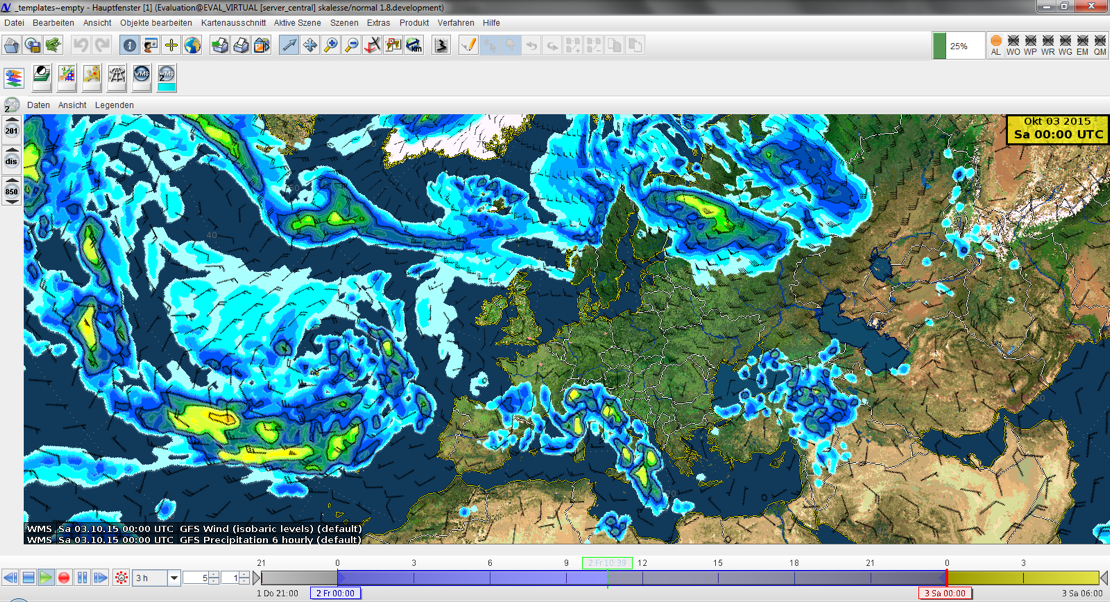 Figure 7 - NinJo client showing layers served by IBL WMS server.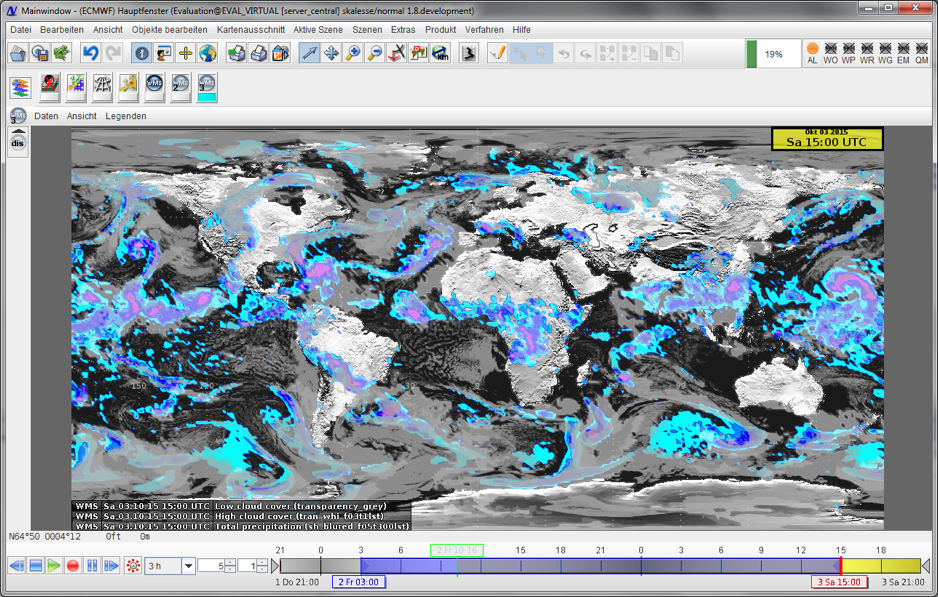 Figure 8 - Layers served by ecCharts/ECMWF shown in NinJo.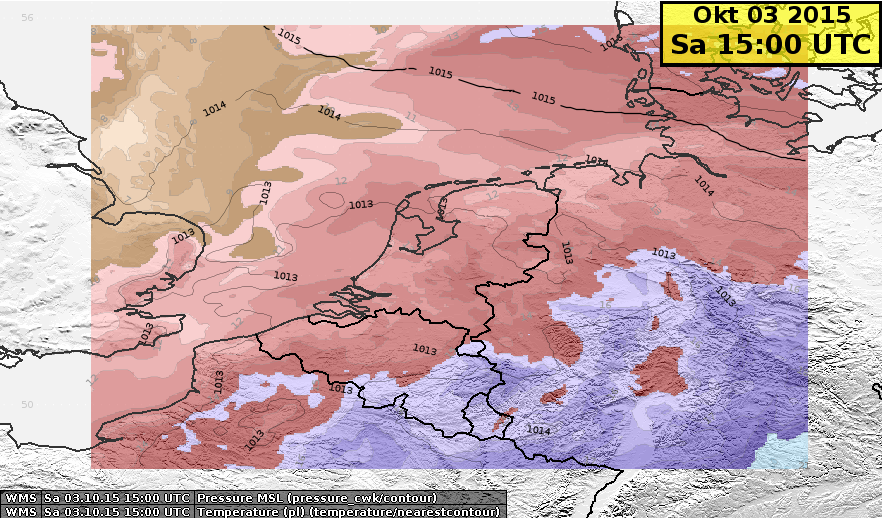 Figure 9 - KNMI WMS layers shown in NinJo.VisualWeather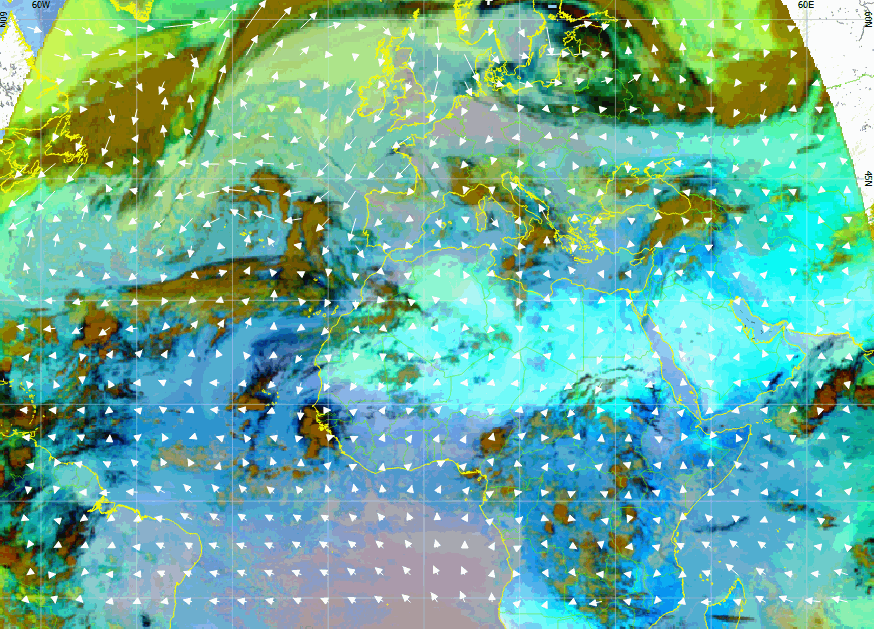 Figure 10 - VisualWeather showing satellite layers from EUMETview and wind from the GFS service from IBL.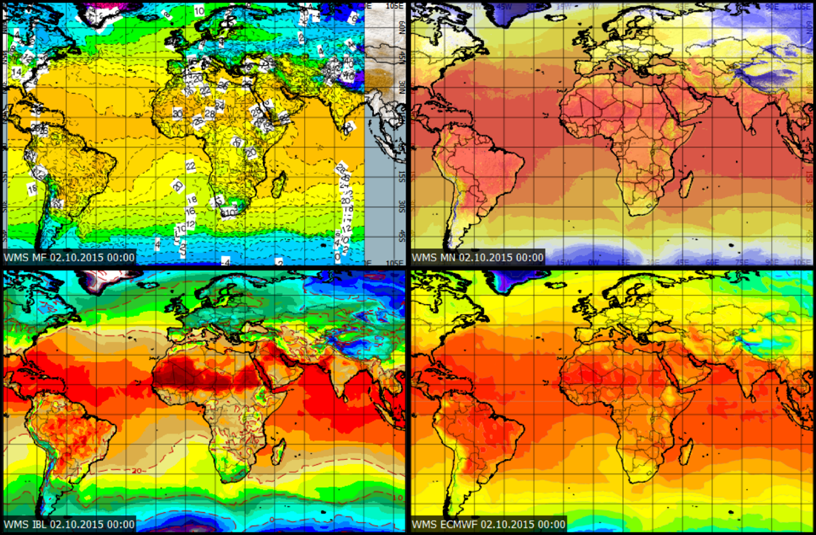 Figure 11 - VisualWeather showing surface temperature from four WMS services. Clock-wise from the top left they are: Météo France, ECMWF, MET Norway and IBL-GFS.OnlineWeather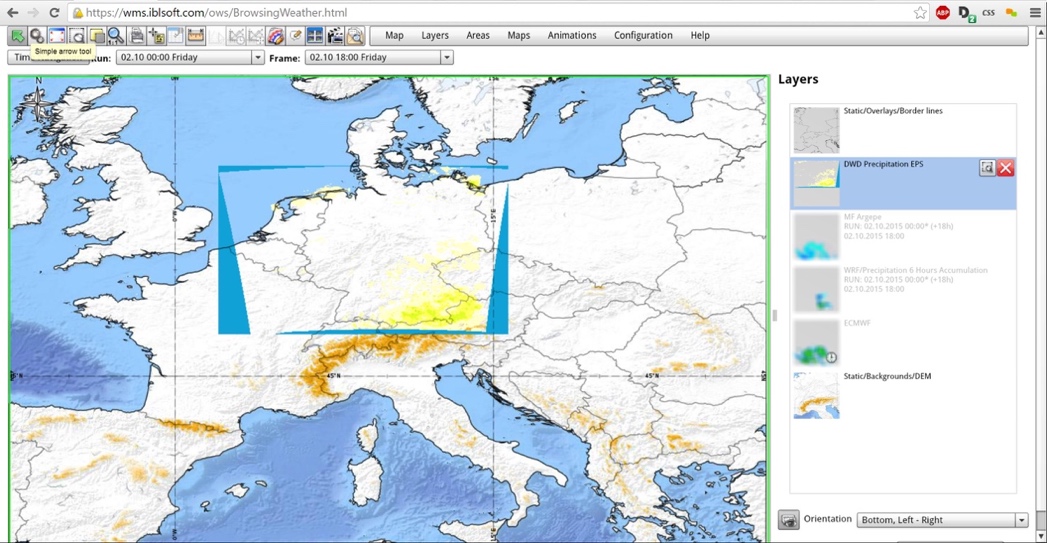 Figure 12 - OnlineWeather showing WMS layers from DWD.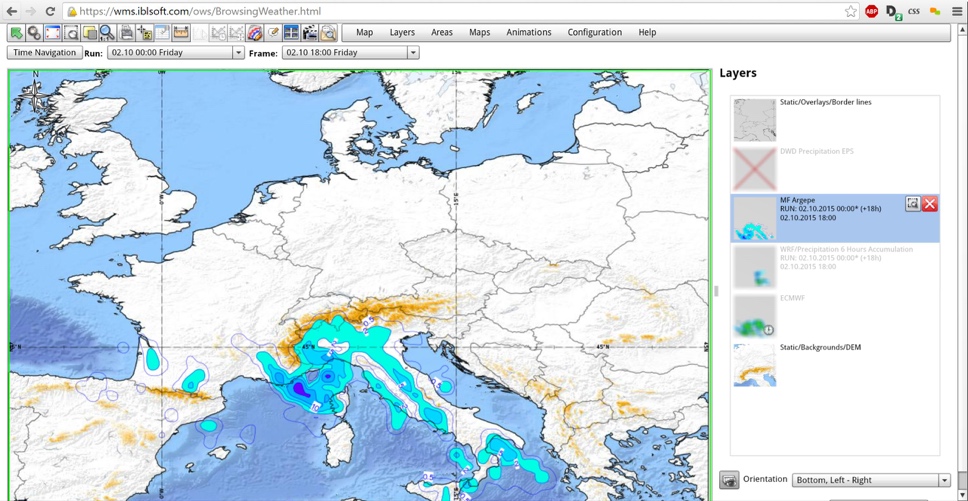 Figure 13 - OnlineWeather showing precipitation forecasts from Météo France. 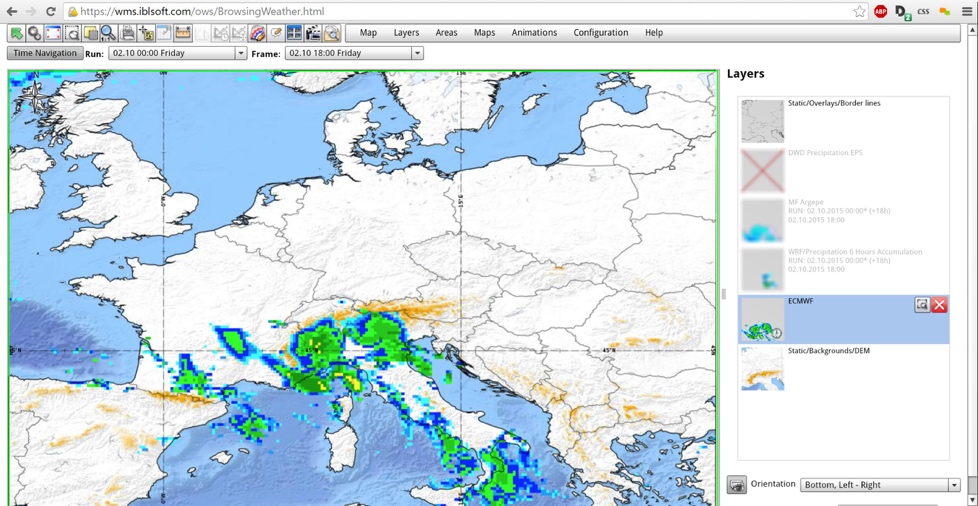 Figure 14 - OnlineWeather showing precipitation forecasts from ECMWF.MetviewMetview could not connect to DWD’s WMS service because of its use of https and user login. 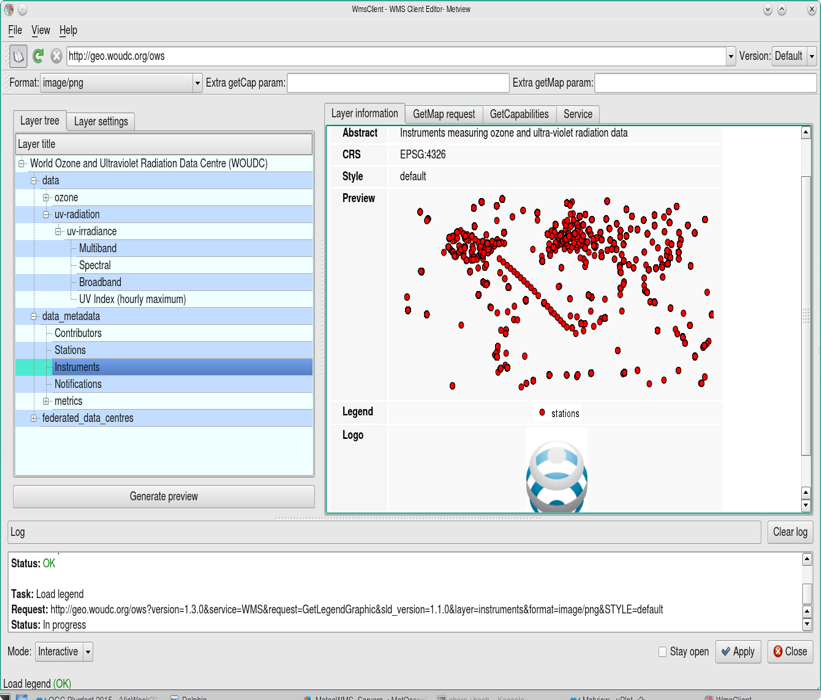 Figure 15- Metview showing the getCapabilities returned by Environment Canada. Layers are shown on the left, 
on the right a preview is shown. The layer we selected made it hard to check 
whether it was correctly geo-located, but it seemed plausible.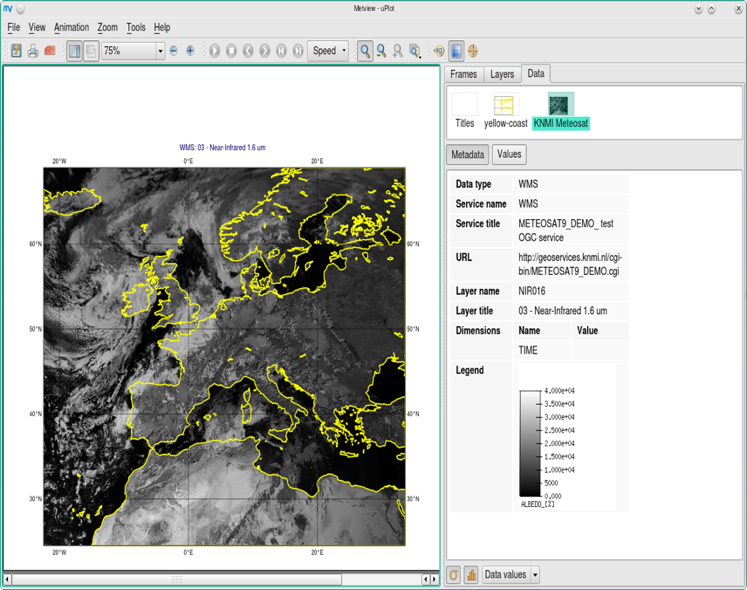 Figure 16 - Metview showing a satellite layer served from the KNMI server, with layer information displayed 
on the right. The alignment with Metview’s own coastlines was perfect.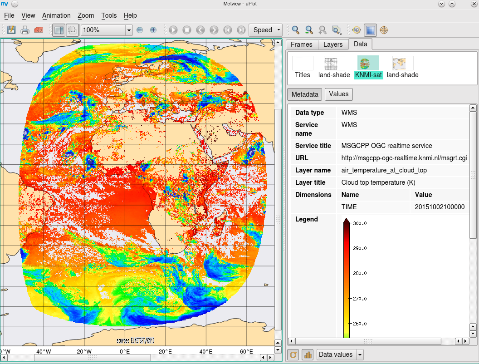 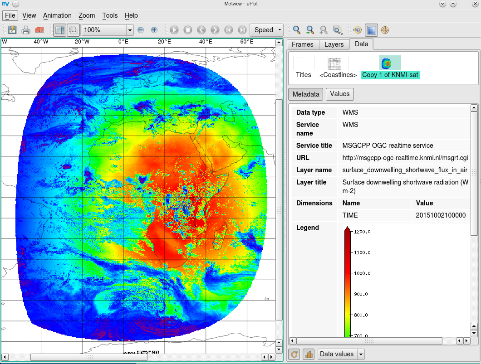 Figure 17 – Metview showing more satellite data from KNMI. This was harder to verify 
but it looked like it matched the coastlines well.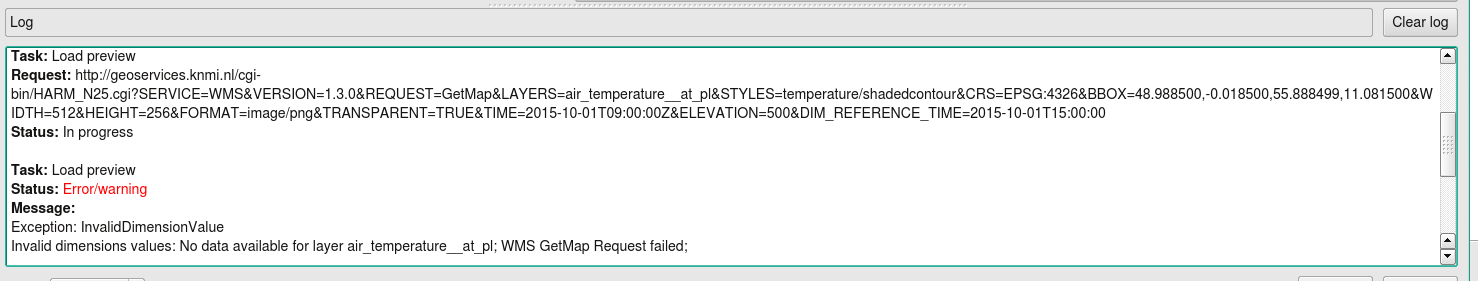 Figure 18 – Metview could not retrieve the air temperature layer from KNMI’s HARMONIE server when using the default time dimensions. These were invalid, with the default TIME being before the default reference time. With manually-specified times it was ok.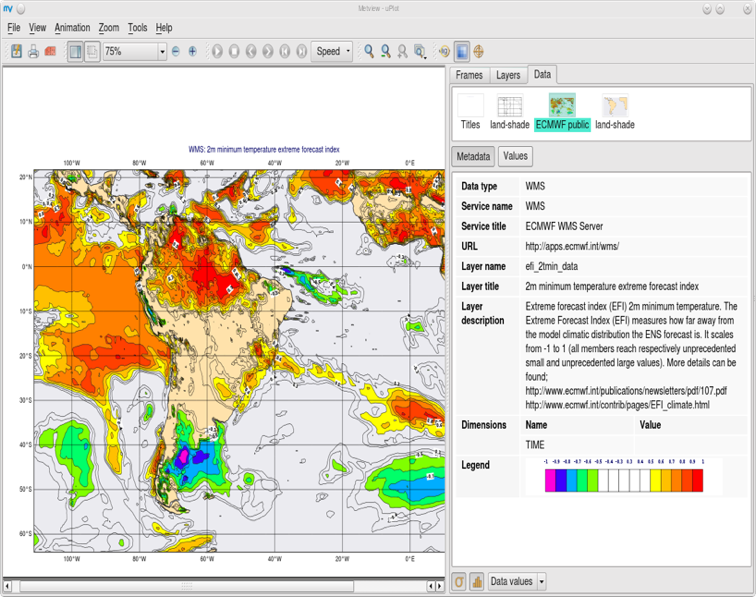 Figure 19 - Metview showing a layer served by ECMWF's ecCharts/WMS service. Layer information is displayed on the right.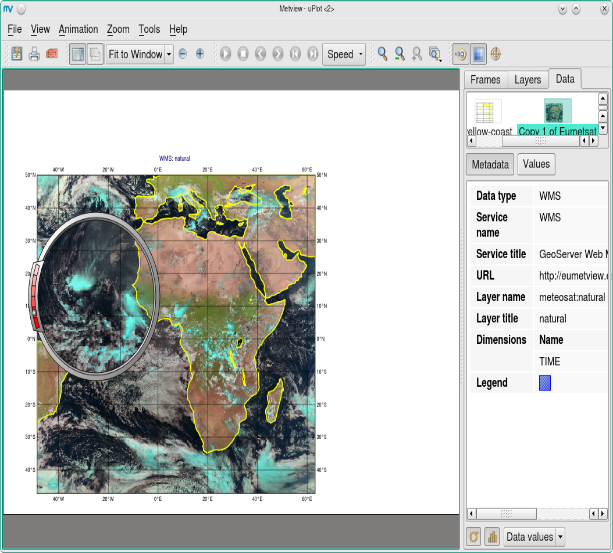 Figure 20-  Metview showing data from the EUMETSAT server, looks correct.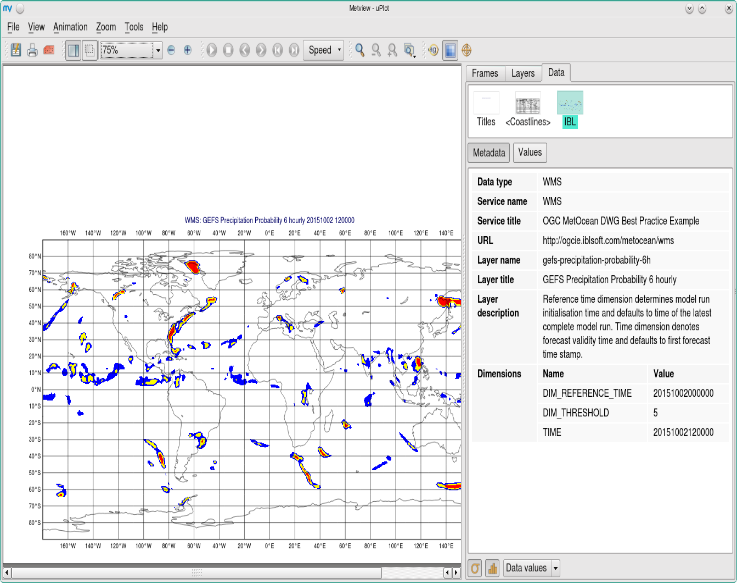 Figure 21 – Metview showing a later from IBL’s server. Metview could not connect to this server through https, but http worked. The problem seemed to be on Metview’s side.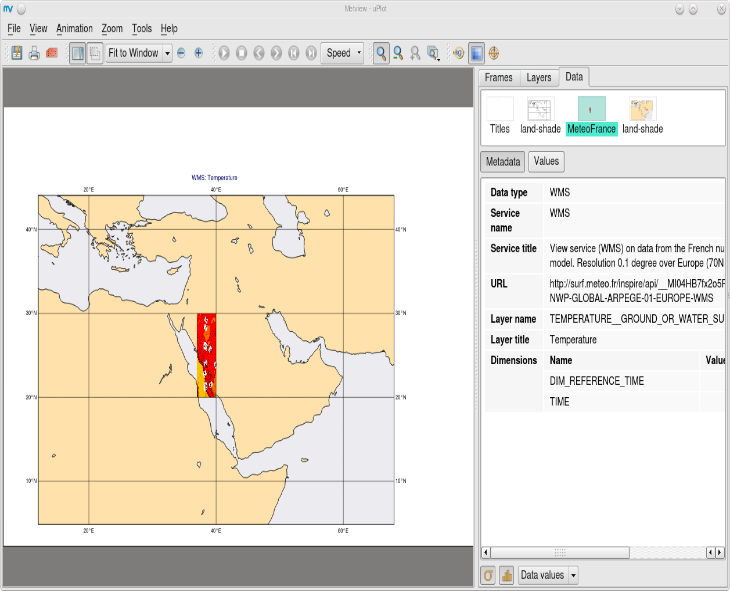 Figure 22 - Metview  showing a later from Météo France’s Arpege 0.1 service, using WMS 1.3.0. Metview did not request a specific area. The returned minX, maxX etc coordinates seemed to be wrong.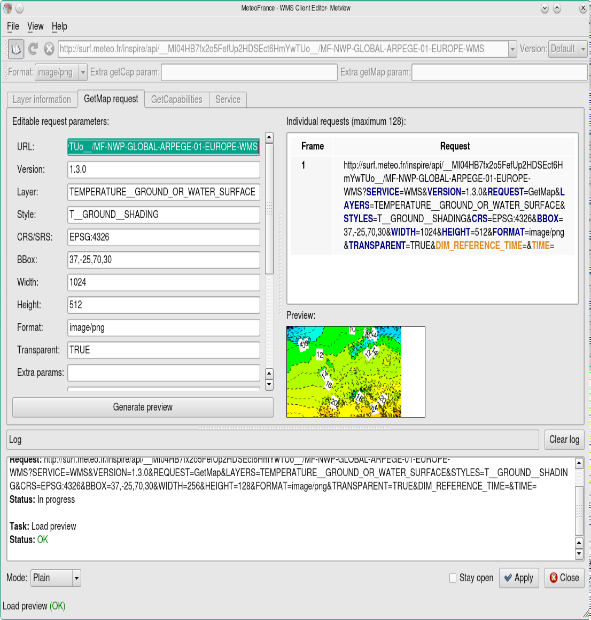 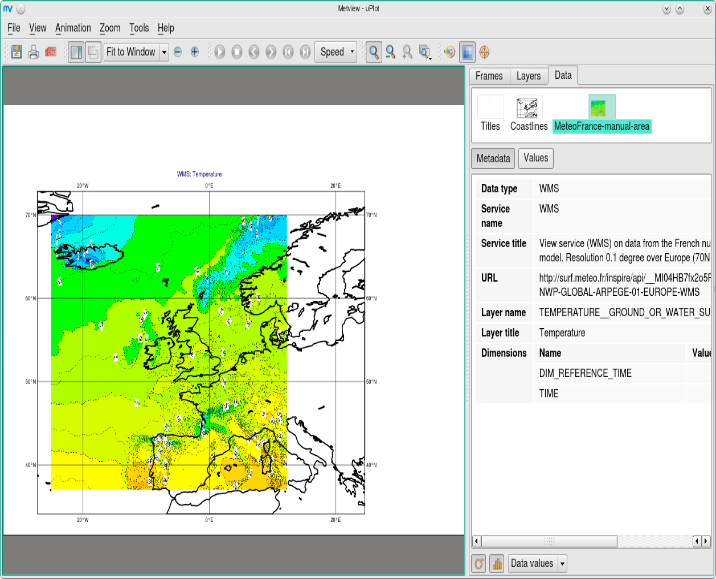 Figure 23 – Metview with Météo France again. We tried to swap the coordinates (x with y) but the resulting plot, although better, was shifted.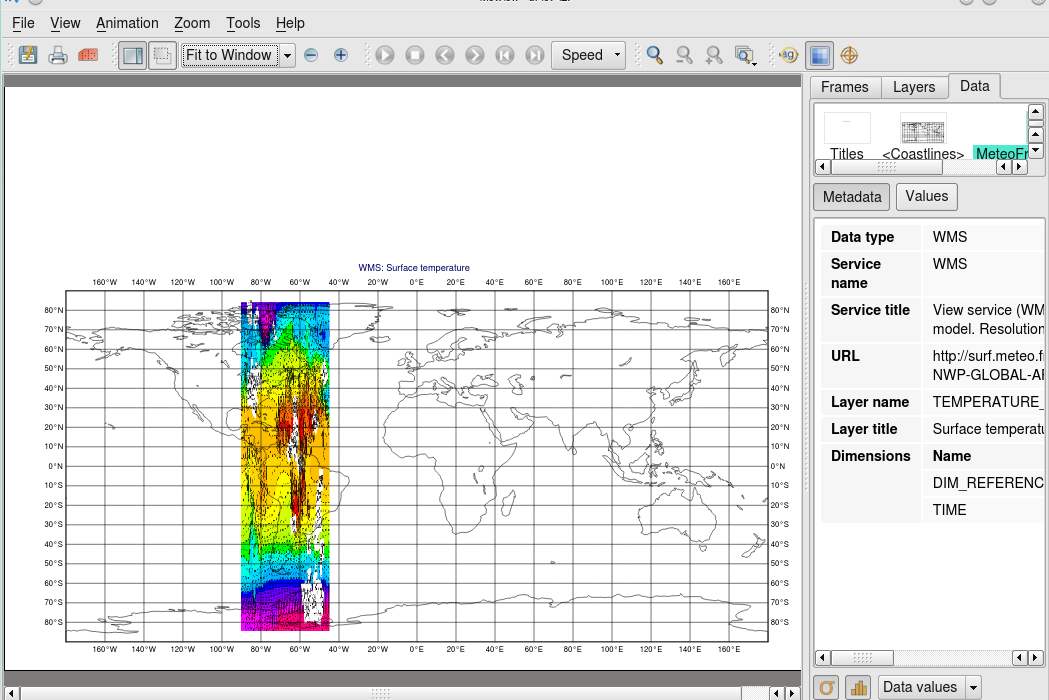 Figure 24 – Metview showing a layer from Météo France’s Arpege 0.5 service. The scaling seemed quite wrong.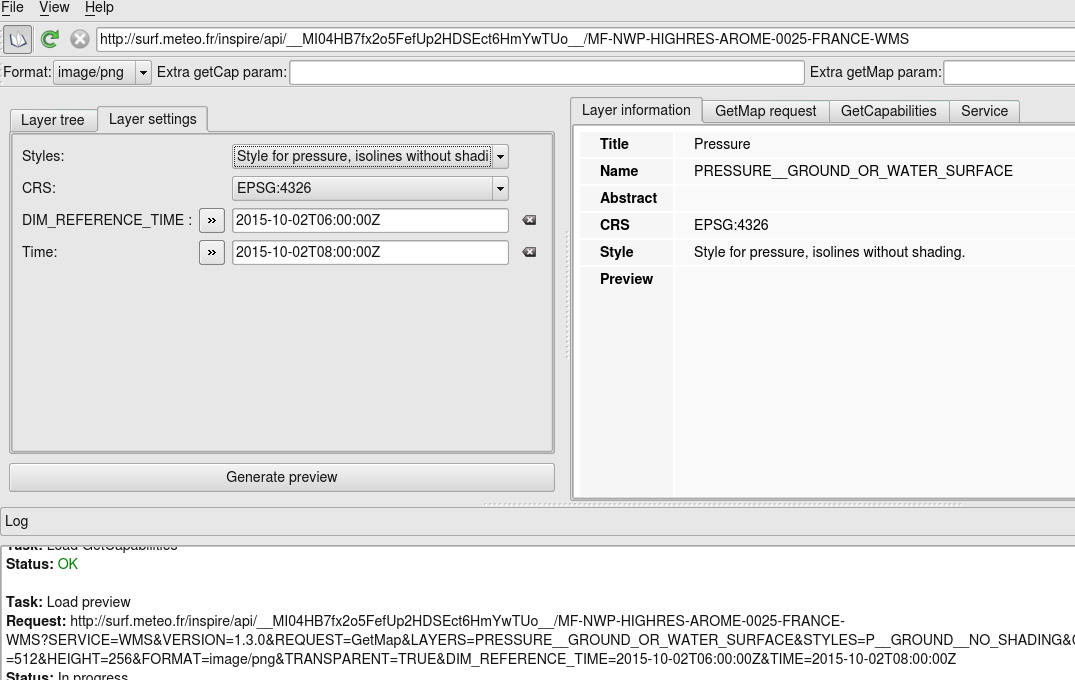 Figure 25 – Metview attempting to plot a layer from Météo France’s Arome server. The layers seemed to be blank.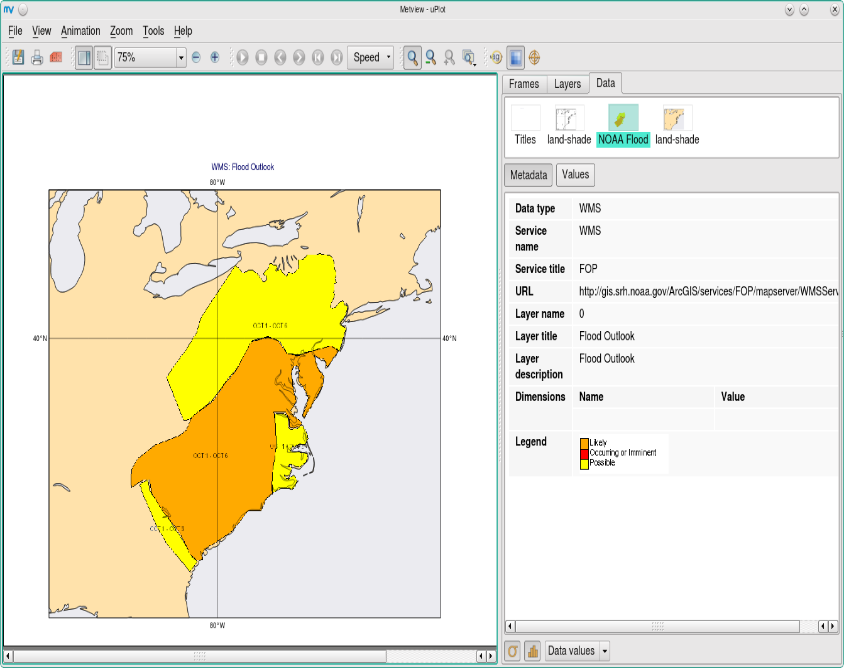 Figure 26 – Metview displaying a layer from NOAA. It seemed to be located correctlyLeaflet.jsThis JavaScript framework is not domain specific and therefore was a good test to see how these services would be able to integrate n a generic viewer.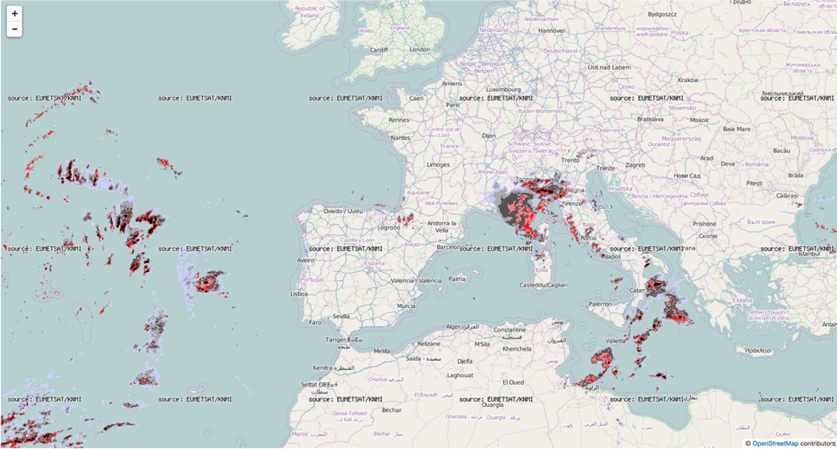 Figure 27 - Leaflet.js showing satellite overlay of Harmony KNMI field.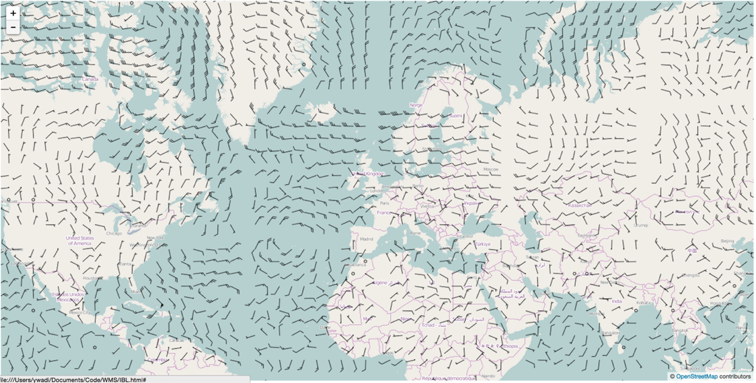 Figure 28 - Leaflet showing GFS 10m wind field served by the server from IBL.ArcGISESRI’s main GIS application is very popular with decision makers in enterprises and government agency. Again, this client is not domain specific and shows how layers served by this community can be successfully integrated.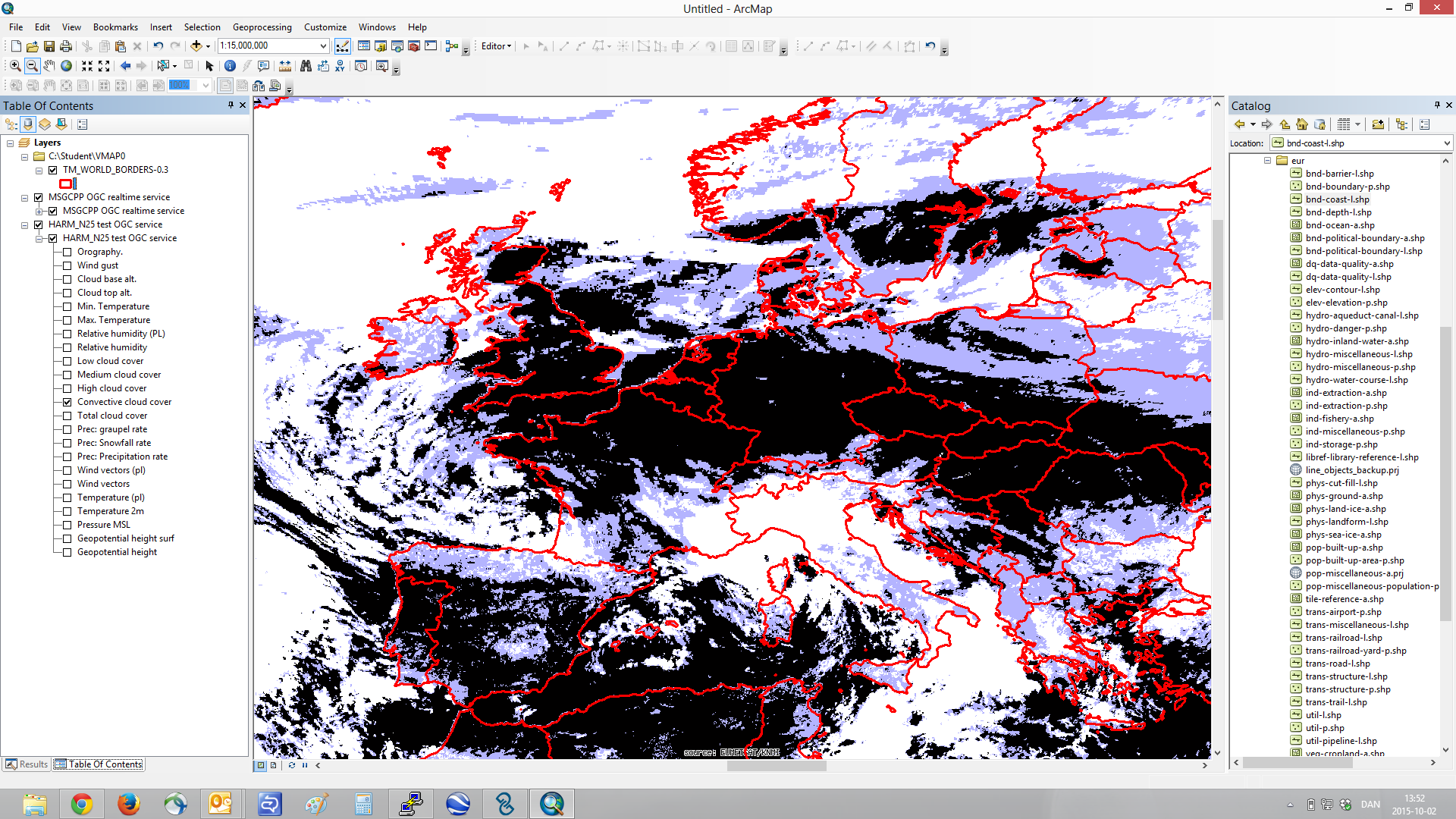 Figure 29 - Satellite layer served by KNMI in ArcGIS.General observationsIn the following some general observations are noted.This plugfest showed the progress this community has achieved over the last years. There were much fewer technical issues than before.A new group of challenges appeared in form of authentications. More services use either https or an account system to limit the access to their services.Users found that the naming of layers is very important, especially if non-domain experts want to use the services. An example is EUMETview, the service provided by EUMETSAT, where currently the user would need expert knowledge to understand what the layers contain.Improvements triggered by the plug festMany issues identified during the plug fest were addressed either during or shortly after the plug fest. For example, Météo France updated their services shortly afterwards and offered them to the community for testing. Also the Diana client was improved during the plug fest.  Appendix 1: List of participants ServersClientsClientsClientsClientsClientsClientsClientsClientsClientsADAGUCGAIADianaMetviewleafLetArcGISNinJoIBLQGISIBLX MOXX2X http not httpsXXXXXECMWFXX2XXXXXX DWDXX2X1X1X1XXNOAAXXMétéo FranceX3X2X4XXX XWOUDCXXKNMIX2X5XXXXNorwayXEUMETSATXXXXXNameOrganisationInvolvementJozef MatulaIBLVisualWeather, OnlineWeather, OpenWeatherMichal WeisIBLVisualWeather, OnlineWeather, OpenWeatherMartin FranekIBLVisualWeather, OnlineWeather, OpenWeatherStephane DekeyzerIRM-KMI BelgiumSören KalesseDWDNinJo WMS client layerDaniel LeeDWDQGIS as WMS clientYousef WadiArabia Weather Inc.Leaflet.js as WMS clientMikko VisaFMIQGIS as WMS and WCS clientIain RussellECMWFMetview as WMS clientSandor KertészECMWFMetview as WMS clientCarlos ValienteECMWFecCharts WMS serverVlad MerticariuJacobs University BremenRasdaman WC(P)S server & EarthServer clientsJulia WagemannECMWFRasdaman WC(P)S server & EarthServer clientsMarc RautenhausTechnical University MunichErnst de VreedeKNMIADAGUC as WMS clientMichal KoutekKNMIADAGUC as WMS clientAlexandro CoqueVestasArcGIS as WMS clientAlexander BürgerMET NorwayDiana as WMS clientMarie-Françoise VoidrotMétéo-FranceEvent co-ordinatorJürgen SeibDWDDWD WMS serverRémy GiraudMétéo-FranceMétéo-France WMS & WCS serversGabrielle KaufmannMétéo-FranceMétéo-France WMS & WCS serversChris LittleUK Met OfficeEvent co-ordinatorStephan SiemenECMWFEvent co-ordinator